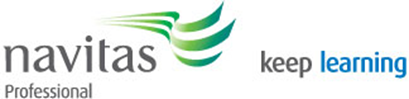 Term 2 2018 starts on 28 May 2018Contact Student Learning Support   hsa.learningsupport@navitas.comWEEKMONDAYTUESDAYWEDNESDAYTHURSDAYFRIDAYSATURDAYSUNDAY112 February13 February14 February15 February16 February17 February18 February219 February20 February21 February22 February23 February24 February25 February326 February27 February28 February1 March2 MarchCensus Date3 March4 March45 March6 March7 March8 March9 March10 March11 March512 MarchLabour Day VIC ONLY13 March14 March15 March16 March17 March18 March619 March20 March21 March22 March23 March24 March25 MarchBreakWeek26 March27 March28 March29 March30 MarchGood Friday31 MarchEaster Saturday1 AprilEaster Sunday72 AprilEaster Monday3 April4 April5 April6 April7 April8 April89 April10 April11 April12 April13 April14 April15 April916 April17 April18 April19 April20 April21 April22 April1023 April24 April25 April ANZAC DAY26 April27 April28 April29 April1130 April1 May2 May3 May4 May5 May6 May127 MayLabour Day QLD ONLY8 May9 May10 May11 May12 May13 May